Possible topics for Concept Analysis Assignment 1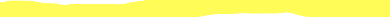 Abuse Anxiety AutonomyAttachmentFatigueDignityEmpowerment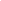 FearHealth literacyHopelessnessInfant feeding responseIntuitionMaternal attachmentMutualityNursing productivityOverconfidencePainPain managementPatient advocacyPreceptorshipPresenceQuality of lifeResilienceRole strainSerenitySpiritualityTeamworkTrustList derived from Walker, L. A. & Avant, K.C. (2011). Strategies for theory construction in nursing Assignment 1: Concept Analysis Paper (20 Points)Select a concept from the Concept list located in the Weekly Guide/Week 4 or select a concept of the student’s personal choice (with faculty approval).  In the Health Professions Division (HPD) library, perform a library search on the selected concept.  Place the selected concept name in the first search box.  Then place the word concept analysis in the second search box.  Apply the search options but do not place the five-year limiter as one of the search options. Instructional RubricDevelop a scholarly paper that includes the following criteria:A definition of the concept utilizing various sources  Define the criteria of the conceptDiscuss the uses of the conceptDefine the attributes of the conceptIdentify antecedents and consequences Theoretical perspectives of the concept (theories that use the concept)Provide an example of the significance of the concept to nursing practice from the organizational settingThe scholarly paper should be 5-6 pages excluding the title and reference pages. 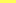 The paper should include level 1 and level 2 headings.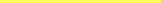 The paper should begin with an introductory paragraph that includes the purpose statement.  The introductory paragraph and purpose statement allow the reader to understand what the paper/assignment is going to address.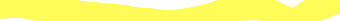 The paper should include a conclusion.Write the paper in third person, not first or second person (meaning do not use ‘we’ or ‘I’ or “you”).Include a minimum of three (3) references from professional peer-reviewed nursing journals (review in Ulrich Periodical Directory) to support the paper. Students may use the course textbook in addition to scholarly journals. ***Historical references may be used as appropriate. (Definition of historical reference: reference to a well-known person, place event or literary work that adds meaning to the paper.)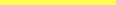 APA format is required (attention to spelling/grammar, a title page, a reference page, and in-text citations). Submit the assignment to through the Canvas assignment link to Turnitin prior to the final submission, review the originality report, and make any needed changes. Review the originality report and make any needed changes.Submit to Canvas by the posted due date.Assignment: Concept Analysis Paper (20 points)Assignment Criteria6 points5 points 4.5 points0 to 4 pointsAll topics/criteria addressed and all questions fully answered. All topics/criteria addressed and most questions fully answered. All topics/criteria addressed, and most questions partially answered.One or more topics/criteria not addressed or completely answered. Quality/Accuracy of Information6 points5 points4.5 points0 to 4 pointsInformation clearly relates to the main topic/criteria. It includes several supporting details and/or examples. Information clearly relates to the main topic/criteria. It provides supporting details and/or examples. Information clearly relates to the main topic/criteria. A few details and/or examples are given. Information has little or nothing to do with the main topic/criteria. Organization4 points3.4 points3 points0 to 2 pointsInformation is very organized with well-constructed paragraphs and levels of heading. Information organized with well-constructed paragraphs and levels of heading. There is an attempt at organization but errors exist. No levels of heading.The information or overall structure appears disorganized. Sources4 points3.4 points3 point0 to 2 pointsAll references are from a relevant professional peer-reviewed scholarly journal, within a 5-year timeframe, or a classic/ historical source.   The majority of references are from a relevant professional peer-reviewed scholarly journal, within a 5-year timeframe or a classic/historical source.   Some references are from non-peer-reviewed scholarly sources or older than 5 years.Majority of references are from non-peer-reviewed scholarly sources or older than 5 years.Earned PointsUp to 10% of the assigned points (total points of assignment) can be deducted from the earned points for errors in APA style [title page, introduction, purpose statement, level heading, conclusion, references, citations, and format], spelling, and/or grammar. Up to 10% of the assigned points (total points of assignment) can be deducted from the earned points for errors in APA style [title page, introduction, purpose statement, level heading, conclusion, references, citations, and format], spelling, and/or grammar. Up to 10% of the assigned points (total points of assignment) can be deducted from the earned points for errors in APA style [title page, introduction, purpose statement, level heading, conclusion, references, citations, and format], spelling, and/or grammar. Up to 10% of the assigned points (total points of assignment) can be deducted from the earned points for errors in APA style [title page, introduction, purpose statement, level heading, conclusion, references, citations, and format], spelling, and/or grammar. Up to 10% of the assigned points (total points of assignment) can be deducted from the earned points for errors in APA style [title page, introduction, purpose statement, level heading, conclusion, references, citations, and format], spelling, and/or grammar. Final Total